Week of: June 8 to 12, 2020Theme: The SunClass: 3K					Monday TuesdayWednesdayThursdayFridayMorningActivitiesWeather AnnouncerHelp your child create a Binocular. Materials; paper towel tube, glue, market, stickers, paint etc. First cut the paper roll into two equal sizes then glue them together. Allow your child to decorate the binocular as she/he will like.Each day this week, encourage your children to use his binoculars to look outside and announce the weather. Is the sun out?  Is it raining?  Where is the sun when it rains, etc?Why should you wear sunscreen? Before starting the video ask the question above to your child, to open up their curiosities and see what they know. And remember there is no right or wrong answer.https://youtu.be/ZwpbuCJr63ELet talk about the SunThe Sun helps plants, animals, and people grow. It also makes the light that we see during the day. What things can we do in the daytime when the sun is out? And at night? What if we didn’t have any electric light? Would the things we do at night be different? Do you prefer day or night?Cooking with children helps develop their math skills and helps them to learn how to follow directions. It also allows for some great conversation! Ask many questions while cooking with your children to encourage conversation! Be sure to ask specific themed questions while making these fun snacks!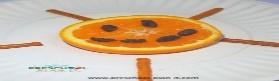 573SaveMore Sunshine Slice oranges.  Provide pretzels and raisins. The children place an orange circle slice on their plate.  They can use the pretzel sticks for the rays of the sun and raisins to make faces! Encourage your child to count the pretzel stick as they place them.Beach Day!Set up any area in the house with beach towels, empty plastic containers for pretend sunscreen, sunglasses, and place picnic food if you have any real snacks or fruits etc. You could also add an empty wading pool with plastic balls in it! Lets pretend and use our imagination. Books/eBookebook online/You TubeQuestions:To be like the sunhttps://www.youtube.com/watch?v=1WrlTAmHT6wWhat color is the Sun?The Sunhttps://www.youtube.com/watch?v=WhCgyTUlVBwHow big is the sun?Sun up Sun Downhttps://www.youtube.com/watch?v=ku3kCCfzqZ0What is your favorite part of the story?Hello Sunhttps://www.youtube.com/watch?v=8yyacaOr0n8What do you do in the sun?Fun in the Sunhttps://www.youtube.com/watch?v=VybA4lt80P0Is the sun hot or cold?Fine motorActivities S" PracticeMaking letters that have curves are difficult at this age! Provide some papers that you have printed large "S" then encourage children to trace with a marker. For children ready to print letters, print the word "sun" on paper, encourage your child to trace with a marker or try to print the word themselves on a picture of the sun they have made.FansShow your child how to fold paper into fans. The accordion folds do not need to be very narrow, wide folds work also! They will have fun making their own fans!  You could also add stickers and markers for the children to decorate their fans.Shadow DrawingPlace a piece of paper where the sunlight hits, it can be inside the house or outside. Then place animal toys or any other toy on top of the paper, encourage your child to trace the shadow. Pom Poms and an Ice Cube Tray Simply put a bunch of craft pom poms on the table with an ice cube tray. Then add some fine motors tools like tweezers or clothespins. Children will use the fine motor tools to pick up the pom poms and place them in the tray. This is easily one of fine motor activities for preschoolers!Play Dough and ButtonsChildren really enjoy adding these large collage buttons to play dough. They like to hide the buttons in the play dough and then dig them back out. This process is awesome for strengthening hand muscles!Gross motor ActivitiesMusic & Movement Hokey Pokey SunUse your sun shapes to do a variation of the Hokey Pokey!You put your sun in, you put your sun outYou put your sun in and shake it all around!Shadow and Sun Obstacle CourseSet up an obstacle course for the children to climb/crawl and hop through! Remember safety first. Have some items (like under chairs or behind a box) be the shadow (no sun) part and have pre cut out suns (can use yellow construction paper or paint one) for the children to hop on in the sunshine!Mr. Sun SongGive each child a sun shape made out of paper. Have them print their name on it as best they can. Now sing!  Use your sun as you sing! Oh Mr. Sun, Sun, Mr. Golden Sun. Please shine down on me. Oh Mr. Sun, Sun Mr. Golden Sun, hiding behind a tree (hide your sun behind you!) We are all asking you.......To please come out so we can play with you! Oh Mr. Sun, Sun, Mr. Golden Sun, Please shine down on, Please shine down on, Please shine down on me!  (Hold Sun above you!) https://youtu.be/hlzvrEfyL2YSHAPE WALKGo on a shape walk! Spend some time in the sun and go on a walk, while walking see what type of shapes you can find!Spin, Roll, and Count skill game Piece of cardboardWhite paperHole punchGlueDie or diceCut an arrow and a small circle out of a piece of cardboard. Use a hole puncher or a pen to poke a hole at the end of the cardboard arrow and in the center of the circle. Push a split pin through the arrow and the circle and then insert it into the center of the paper plate. Secure it loosely so that the arrow spins freely.Arts & CraftsBright CollageProvide red, yellow and orange tissue paper or any colorful paper you have, scissors and glue.Let the children cut (or rip) the paper to make a bright, sunshine filled collage!Earth Rotating around the Sun  Encourage your child to paint half a paper plate yellow and the other half black. 
Then glue on several yellow 'rays' (strips of paper) on the sun side. Then to sprinkle glitter on the black side (stars). After plates dry. Then kids cut a small blue circle (4 inches across). 
They stick on a small round circle.
Kids can play with their plate. Oh, you are moving into the black, what are you doing?  (sleeping)  Oh, the Earth is turning, now look, you are in the yellow part, the sunny part, what are you doing?  (Getting up, eating breakfast), Oh, now you are in the middle of the yellow, what are you doing? (eating lunch)Sun mobile Cut out a sun shape from a large piece of yellow construction paper, if you don't have use yellow paint to create one. Then encourage your child to decorate with collage items in shades of yellow, orange and gold. (Tissue, doilies, glitter, gold paint, foil, streamers, etc.). Hang it from the ceiling.SunflowersMaterials: Large white paper, yellow and brown finger paint, green paper, scissors, and glue. Encourage your child to dip their hands into yellow paint and place their hand on the white paper. Continue doing this going around in a circle to make the sunflower. They then use their fingers to make the seeds inside the sunflower by dipping them in brown paint. Have the children practice using scissors by cutting various shapes and sizes of leaves from green paper. Also, draw a solid black line on their green paper to cut off to make the stem. They glue their stem and leaves under their sunflower. Sun CollageUsing old books or magazines, cut out images of the sun or related to sun activities and create a sun collage.Science/MathMathRays of SunshineMaterials: construction paper, yellow paint, pen In advance, draw and color a circle and draw long rays coming from all around the sun. Provide the children with sorters/counters (any will do—use, beans, bottom, small block etc. Then encourage your child to trace, sort and count the rays.ShadowsProvide flashlights for the children to check out how light makes shadows depending upon where the light is shining on an object. Encourage your child to make shadows by shining the light from different angles on any object or structures. Ask these questions, How can you make the shadows larger? Smaller?​Sun effectPlace some small items or cut out shapes on top of a piece of dark construction paper and put them outside or a window, where the sun hit on a sunny day for a few hours. The heat of the sun fades the paper around the objects. Match the objects to the shapes.What you think going to happen?CREATE A SUN DIALMaterials: Pencil, paper plateHelp and guide your child to create a sundial using a pencil in the center of a paper plate, write numbers around the plate similar to an analog clock. Be sure to have the number 12 facing north when you place it outside. Encourage your child to identify each numbersScience: What melts in the Sun?This is an easy and interesting activity for preschoolers.  Direction: Grabbed a muffin tin, then encourage your child to fill it with different items. For example: a Lego, Ice, any block, Butter, a rock, a small cube of cheese, crayons etc. Then place it on the Sun. It is time to do some predictions. Ask your child which one of these items will melt first? After 10 minute go back with your child and see what happened and why?Goals & ObjectiveChildren should be able to understand why is important to apply sunscreen to protect our skins.Children would learn and understand how the Sun help plant and animal to grow. Children will be able to development their small muscles skills which control the hand, fingers and thumb.Children will be able to practice language development by learning new vocabulary, answering and asking questions.   Children should be able to to discovery and learn new ideas.